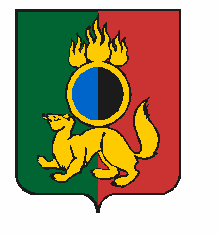 АДМИНИСТРАЦИЯ ГОРОДСКОГО ОКРУГА ПЕРВОУРАЛЬСКПОСТАНОВЛЕНИЕг. ПервоуральскОб утверждении Положения о Первоуральском городском звене Свердловской областной подсистемы единой государственной системы предупреждения и ликвидации чрезвычайных ситуацийВ соответствии с Федеральным законом от 21 декабря 1994 года                        № 68-ФЗ «О защите населения и территорий от чрезвычайных ситуаций природного и техногенного характера», Федеральным законом от 02 мая 2015 года № 119-ФЗ «О внесении изменений в Федеральный закон «О защите населения и территорий от чрезвычайных ситуаций природного и техногенного характера», Постановлением Правительства Российской Федерации от 30 декабря 2003 года № 794 «О единой государственной системе предупреждения и ликвидации чрезвычайных ситуаций», Постановлением Правительства Российской Федерации от 08 ноября 2013 года № 1007 «О силах и средствах единой государственной системы предупреждения и ликвидации чрезвычайных ситуаций», статьями 3, 4 Закона Свердловской области от 27 декабря 2004 года № 221-ОЗ «О защите населения и территорий от чрезвычайных ситуаций природного и техногенного характера в Свердловской области», постановлением Правительства Свердловской области от 28 февраля 2005 года № 139 – ПП «О Свердловской подсистеме единой государственной системы предупреждения и ликвидации чрезвычайных ситуаций», в целях дальнейшего совершенствования городского звена Свердловской областной подсистемы единой государственной системы предупреждения и ликвидации чрезвычайных ситуаций городского округа Первоуральск, Администрация городского округа ПервоуральскПОСТАНОВЛЯЕТ:1. Утвердить Положение о Первоуральском городском звене Свердловской областной подсистемы единой государственной системы предупреждения и ликвидации чрезвычайных ситуаций (приложение 1).2. Утвердить Структуру Первоуральского городского звена Свердловской областной подсистемы единой государственной системы предупреждения и ликвидации чрезвычайных ситуаций (приложение 2).3. Утвердить Перечень возможных рисков на территории городского округа Первоуральск (приложение 3).4. Утвердить Перечень служб Первоуральского городского звена Свердловской областной подсистемы единой государственной системы предупреждения и ликвидации чрезвычайных ситуаций (приложение 4).5. Утвердить Службы Первоуральского городского звена Свердловской областной подсистемы единой государственной системы предупреждения и ликвидации чрезвычайных ситуаций, закрепленные за руководящим составом Администрации городского округа Первоуральск (приложение 5).6. Считать утратившим силу Постановление Администрации городского округа Первоуральск от 05 ноября 2015 года № 2376 «Об утверждении Положения о Первоуральском городском звене Свердловской областной подсистемы единой государственной системы предупреждения и ликвидации чрезвычайных ситуаций».7. Настоящее Постановление разместить на официальном сайте городского округа Первоуральск.8. Контроль за выполнением настоящего Постановления возложить на заместителя Главы Администрации городского округа Первоуральск по жилищно-коммунальному хозяйству.Глава городского округа Первоуральск                                               В.А. ХоревПоложениео Первоуральском городском звене Свердловской областной подсистемы единой государственной системы предупреждения и ликвидации чрезвычайных ситуаций 1.	Настоящее Положение определяет организацию, состав сил, а также порядок деятельности Первоуральского городского звена Свердловской областной подсистемы единой государственной системы предупреждения и ликвидации чрезвычайных ситуаций (далее – ГЗ РСЧС).2.	ГЗ РСЧС объединяет органы управления, силы и средства функциональных и территориальных структурных подразделений городского округа Первоуральск, организаций, предприятий и учреждений (далее - организации), в полномочия которых входит решение вопросов в области защиты населения и территорий от чрезвычайных ситуаций, и осуществляет свою деятельность в целях выполнения задач, предусмотренных Федеральным законом от 21 декабря  № 68-ФЗ «О защите населения и территорий от чрезвычайных ситуаций природного и техногенного характера», Законом Свердловской  области от 27 декабря 2004 года № 221-ОЗ «О защите населения и территорий от чрезвычайных ситуаций природного и техногенного характера в Свердловской области». 3.	ГЗ РСЧС создается для предупреждения и ликвидации чрезвычайных ситуаций в пределах границ городского округа Первоуральск, в его состав входят объектовые звенья, находящиеся на территории городского округа Первоуральск.Организация, состав сил и средств объектовых звеньев, а также порядок их деятельности определяются соответствующими положениями, решениями о них, которые утверждаются руководителями организаций.4.	Каждый уровень ГЗ РСЧС имеет координационные органы, постоянно действующие органы управления, органы повседневного управления, силы и средства, резервы финансовых и материальных ресурсов, системы связи и оповещения органов управления и сил единой системы, системы оповещения населения о чрезвычайных ситуациях и системы информирования населения о чрезвычайных ситуациях. При этом системы оповещения населения о чрезвычайных ситуациях, в том числе системы экстренного оповещения населения об угрозе возникновения или о возникновении чрезвычайной ситуации, создаются только на муниципальном и объектовом уровнях единой системы.5.	Координационными органами ГЗ РСЧС являются:1) на муниципальном уровне – комиссия по предупреждению и ликвидации чрезвычайных ситуаций и обеспечению пожарной безопасности Администрации городского округа Первоуральск (далее – КЧС и ОПБ Администрации городского округа Первоуральск); 2) на объектовом уровне – комиссия по предупреждению и ликвидации чрезвычайных ситуаций и обеспечению пожарной безопасности организации (далее - КЧС и ОПБ организации).Образование, реорганизация и упразднение КЧС и ОПБ Администрации городского округа Первоуральск, определение их компетенции, утверждение руководителей и персонального состава осуществляются Главой городского округа Первоуральск и руководителями организаций.Компетенция и полномочия КЧС и ОПБ Администрации городского округа Первоуральск, КЧС и ОПБ организации определяются в соответствующих положениях о них или в решении об их создании.6.	Постоянно действующими органами управления ГЗ РСЧС являются:1) на муниципальном уровне – орган (работник), специально уполномоченный на решение задач в области защиты населения и территорий от чрезвычайных ситуаций и (или) гражданской обороны при органах местного самоуправления;2) на объектовом уровне - структурные подразделения (работники) организаций, уполномоченные на решение задач в области защиты населения и территорий от чрезвычайных ситуаций и гражданской обороны.Постоянно действующие органы управления ГЗ РСЧС создаются и осуществляют свою деятельность в порядке, установленном действующим законодательством Российской Федерации, законодательством Свердловской области и правовыми актами Администрации городского округа Первоуральск.Компетенция и полномочия постоянно действующих органов управления ГЗ РСЧС определяются в соответствующих положениях о них или в уставах указанных органов.7.	Органами повседневного управления ГЗ РСЧС (далее - органы) являются:1) единая дежурно-диспетчерская служба городского округа Первоуральск (далее ЕДДС городского округа Первоуральск); 2) дежурно-диспетчерская служба организаций (далее ДДС организаций).Органы создаются и осуществляют свою деятельность в соответствии с действующим законодательством Российской Федерации, законодательством Свердловской области, правовыми актами Администрации городского округа Первоуральск и решениями руководителей организаций (объектов).Размещение постоянно действующих органов управления ГЗ РСЧС в зависимости от обстановки осуществляется на стационарных или подвижных пунктах управления, оснащенных техническими средствами управления, средствами связи, оповещения и жизнеобеспечения, поддерживаемых в состоянии постоянной готовности к использованию.8.	К силам и средствам ГЗ РСЧС относятся специально подготовленные силы и средства отраслевых структурных подразделений Администрации городского округа Первоуральск, организаций и общественных объединений, расположенных в границах городского округа Первоуральск, предназначенные и выделяемые (привлекаемые) для предупреждения и ликвидации чрезвычайных ситуаций.В состав сил и средств каждого уровня ГЗ РСЧС входят силы и средства постоянной готовности, предназначенные для оперативного реагирования на чрезвычайные ситуации и проведения работ по их ликвидации.Основу сил и средств постоянной готовности составляют ведомственные профессиональные аварийно-спасательные службы и спасательные формирования, нештатные формирования гражданской обороны организаций, оснащенные специальной техникой, оборудованием, снаряжением, инструментом, материалами (с учетом обеспечения проведения аварийно-спасательных и других неотложных работ в зоне чрезвычайной ситуации в течение не менее трех суток).Перечень сил постоянной готовности ГЗ РСЧС входит в перечень сил постоянной готовности территориальной подсистемы Свердловской области единой государственной системы предупреждения и ликвидации чрезвычайных ситуаций, утвержденный постановлением Правительства Свердловской области  от 28 февраля 2005 года № 139-ПП «Положение о Свердловской областной подсистеме единой государственной системы предупреждения и ликвидации чрезвычайных ситуаций» и определяется приложением к Плану действий по предупреждению и ликвидации чрезвычайных ситуаций природного и техногенного характера на территории городского округа Первоуральск.Состав и структуру сил постоянной готовности определяют создающие их органы местного самоуправления, организации и общественные объединения, исходя из возложенных на них задач по предупреждению и ликвидации чрезвычайных ситуаций.9.	Координацию деятельности аварийно-спасательных служб и аварийно-спасательных формирований, организационно-методическое руководство планированием действий в рамках ГЗ РСЧС, организацию проведения аварийно-спасательных и других неотложных работ при чрезвычайных ситуациях муниципального характера на территории городского округа Первоуральск осуществляет в установленном порядке КЧС и ОПБ Администрации городского округа Первоуральск.10.	Привлечение аварийно-спасательных служб и аварийно-спасательных формирований к ликвидации чрезвычайных ситуаций осуществляется:1) в соответствии с планами действий по предупреждению и ликвидации чрезвычайных ситуаций на обслуживаемых указанными службами и формированиями объектах и территориях;2) в соответствии с планами взаимодействия при ликвидации чрезвычайных ситуаций на других объектах и территориях.11.	Для ликвидации чрезвычайных ситуаций создаются и используются:1) резервы финансовых и материальных ресурсов Администрации городского округа Первоуральск;2) резервы финансовых и материальных ресурсов организаций и общественных объединений городского округа Первоуральск.Порядок создания, хранения, использования и восполнения резервов, финансовых и материальных ресурсов ГЗ РСЧС определяется правовыми актами Администрации городского округа Первоуральск, на объектовом уровне - решением руководителей организаций.Номенклатура и объем резервов материальных ресурсов для ликвидации чрезвычайных ситуаций ГЗ РСЧС, а также контроль за их созданием, хранением, использованием и восполнением устанавливаются создающим их органом.12.	Управление ГЗ РСЧС осуществляется с использованием систем связи и оповещения, представляющих собой организационно-техническое объединение сил, средств связи и оповещения, сетей вещания, каналов сети связи общего пользования и ведомственных сетей связи, обеспечивающих доведение информации и сигналов оповещения до органов управления и сил ГЗ РСЧС.Информационное обеспечение органов управления ГЗ РСЧС осуществляется через дежурно - диспетчерские службы.13.	Проведение мероприятий по предупреждению и ликвидации чрезвычайных ситуаций в рамках ГЗ РСЧС осуществляется на основе Плана действий по предупреждению и ликвидации чрезвычайных ситуаций природного и техногенного характера на территории городского округа Первоуральск.Организационно-методическое руководство планированием действий в рамках ГЗ РСЧС осуществляет Главное управление Министерства Российской Федерации по делам гражданской обороны, чрезвычайным ситуациям и ликвидации последствий стихийных бедствий по Свердловской области.14.	При отсутствии угрозы возникновения чрезвычайных ситуаций на объектах, территории городского округа Первоуральск органы управления и силы ГЗ РСЧС функционируют в режиме повседневной деятельности.Решениями Главы городского округа Первоуральск, руководителей организаций, на территориях которых могут возникнуть или возникли чрезвычайные ситуации, для соответствующих органов управления и сил ГЗ РСЧС может устанавливаться один из следующих режимов функционирования:1) режим повышенной готовности - при угрозе возникновения чрезвычайных ситуаций;2) режим чрезвычайной ситуации - при возникновении и ликвидации чрезвычайных ситуаций.15.	При введении режима повышенной готовности или режима чрезвычайной ситуации в зависимости от последствий чрезвычайной ситуации, привлекаемых для предупреждения и ликвидации чрезвычайной ситуации сил и средств Свердловской подсистемы РСЧС, классификации чрезвычайных ситуаций и характера развития чрезвычайной ситуации, а также от других факторов, влияющих на безопасность жизнедеятельности населения и требующих принятия дополнительных мер по защите населения и территорий от чрезвычайных ситуаций, устанавливается один из следующих уровней реагирования на чрезвычайную ситуацию (далее - уровень реагирования):1) объектовый уровень реагирования - решением руководителя организации при ликвидации чрезвычайной ситуации, если зона чрезвычайной ситуации находится в пределах территории данной организации;2) местный уровень реагирования - решением Главы городского округа Первоуральск при ликвидации чрезвычайной ситуации силами и средствами организаций и органов местного самоуправления, оказавшимися в зоне чрезвычайной ситуации, если зона чрезвычайной ситуации находится в пределах территории городского округа Первоуральск.3) региональный (межмуниципальный) уровень реагирования - решением Губернатора Свердловской области при ликвидации чрезвычайной ситуации силами и средствами организаций, органов местного самоуправления  и органов исполнительной власти Свердловской области, оказавшихся в зоне чрезвычайной ситуации, которая затрагивает территории двух и более муниципальных районов либо территории муниципального района и городского округа Первоуральск, если зона чрезвычайной ситуации находится в пределах территории Свердловской области.16.	Решениями Главы городского округа Первоуральск и руководителей организаций о введении для соответствующих органов управления и сил ГЗ РСЧС режима повышенной готовности или режима чрезвычайной ситуации определяются:1) обстоятельства, послужившие основанием для введения режима повышенной готовности или режима чрезвычайной ситуации;2) границы территории, на которой может возникнуть чрезвычайная ситуация, или границы зоны чрезвычайной ситуации;3) силы и средства, привлекаемые к проведению мероприятий по предупреждению и ликвидации чрезвычайной ситуации;4) перечень мер по обеспечению защиты населения от чрезвычайной ситуации или организации работ по ее ликвидации;5) должностные лица, ответственные за осуществление мероприятий по предупреждению чрезвычайной ситуации, или руководитель работ по ликвидации чрезвычайной ситуации.Должностные лица Администрации городского округа Первоуральск и организаций должны информировать население через средства массовой информации и по иным каналам связи о введении на конкретной территории соответствующих режимов функционирования органов управления и сил ГЗ РСЧС, а также о мерах по обеспечению безопасности населения.17.	При устранении обстоятельств, послуживших основанием для введения на соответствующих территориях режима повышенной готовности или режима чрезвычайной ситуации, Глава городского округа Первоуральск, руководители организаций отменяют установленные режимы функционирования.18.	При введении режима повышенной готовности или чрезвычайной ситуации, а также при установлении уровня реагирования для соответствующих органов управления и сил ГЗ РСЧС Глава городского округа Первоуральск или должностное лицо структурного подразделения Администрации городского округа Первоуральск может определять руководителя работ по ликвидации чрезвычайной ситуации, который несет ответственность за проведение этих работ, и принимать дополнительные меры по защите населения и территорий от чрезвычайных ситуаций:1) ограничивает доступ людей и транспортных средств на территорию, на которой существует угроза возникновения чрезвычайной ситуации, а также в зону чрезвычайной ситуации;2) определяет порядок разбронирования резервов материальных ресурсов;3) определяет порядок использования транспортных средств, средств связи и оповещения, а также иного имущества органов местного самоуправления городского округа Первоуральск и организаций;4) приостанавливает деятельность организаций, оказавшихся в зоне чрезвычайной ситуации, если существует угроза безопасности жизнедеятельности работников данной организации и иных граждан, находящихся на ее территории;5) осуществляет меры, обусловленные развитием чрезвычайной ситуации, не ограничивающие прав и свобод человека и гражданина, направленные на защиту населения и территорий от чрезвычайной ситуации, создание необходимых условий для предупреждения и ликвидации чрезвычайной ситуации и минимизации ее негативного воздействия, в том числе проводит эвакуационные мероприятия, привлекает к проведению работ по ликвидации чрезвычайной ситуации нештатные и общественные аварийно-спасательные формирования при наличии у них документов, подтверждающих их аттестацию на проведение аварийно-спасательных работ, привлекает на добровольной основе население к ликвидации возникшей чрезвычайной ситуации.Руководитель работ по ликвидации чрезвычайных ситуаций незамедлительно информирует о принятых им в случае крайней необходимости решениях Главу городского округа Первоуральск и руководителей организаций, на территории которых произошла чрезвычайная ситуация.19.	Основными мероприятиями, проводимыми органами управления и силами ГЗ РСЧС являются:19.1.	В режиме повседневной деятельности:1) изучение состояния окружающей среды и прогнозирование чрезвычайных ситуаций;2) непрерывный сбор, обработка и передача органам управления и силам ГЗ РСЧС данных о прогнозируемых чрезвычайных ситуациях, информирование населения о чрезвычайных ситуациях;3) разработка и реализация целевых и научно-технических программ и мер по предупреждению чрезвычайных ситуаций и обеспечению пожарной безопасности;4) планирование действий органов управления и сил ГЗ РСЧС, организация подготовки и обеспечения их деятельности;5) подготовка населения к действиям в чрезвычайных ситуациях, в том числе при получении сигналов экстренного оповещения;6) пропаганда знаний в области защиты населения и территорий от чрезвычайных ситуаций и обеспечения пожарной безопасности;7) руководство созданием, размещением, хранением и восполнением резервов материальных ресурсов для ликвидации чрезвычайных ситуаций;8) проведение в пределах своих полномочий контроля по решению вопросов в области защиты населения и территорий от чрезвычайных ситуаций и обеспечения пожарной безопасности на территории городского округа Первоуральск;9) осуществление в пределах своих полномочий необходимых видов страхования;10) подготовка к эвакуации населения, материальных и культурных ценностей в безопасные районы, их размещение и возвращение соответственно в места постоянного проживания, организация первоочередного жизнеобеспечения населения в чрезвычайных ситуациях;11) ведение статистической отчетности о чрезвычайных ситуациях, участие в расследовании причин аварий и катастроф, а также выработка мер по устранению причин их возникновения.19.2.	В режиме повышенной готовности:1) усиление контроля за состоянием окружающей среды, прогнозирование возникновения чрезвычайных ситуаций и их последствий;2) оповещение Главы городского округа Первоуральск, организаций, населения о возможности возникновения чрезвычайной ситуации;3) введение при необходимости круглосуточного дежурства руководителей и должностных лиц органов управления и сил ГЗ РСЧС на стационарных пунктах управления;4) непрерывный сбор, обработка и передача органам управления и силам ГЗ РСЧС данных о прогнозируемых чрезвычайных ситуациях, информирование населения о приемах и способах защиты от них;5) принятие оперативных мер по предупреждению возникновения и развития чрезвычайных ситуаций, снижению размеров ущерба и потерь в случае их возникновения, а также повышению устойчивости и безопасности функционирования организаций в чрезвычайных ситуациях;6) уточнение планов действий по предупреждению и ликвидации чрезвычайных ситуаций и иных документов;7) приведение при необходимости сил и средств ГЗ РСЧС в готовность к реагированию на чрезвычайную ситуацию, формирование оперативных групп и организация выдвижения их в предполагаемые районы действий;8) восполнение при необходимости резервов материальных ресурсов, создаваемых для ликвидации чрезвычайных ситуаций;9) проведение при необходимости эвакуационных мероприятий.19.3.	В режиме чрезвычайной ситуации:1) непрерывный контроль за состоянием окружающей среды, прогнозирование развития возникших чрезвычайных ситуаций и их последствий;2) оповещение Главы городского округа Первоуральск, председателя КЧС и ОПБ Администрации городского округа Первоуральск, органов управления и сил ГЗ РСЧС, руководителей организаций, а также населения городского округа Первоуральск о возникающих чрезвычайных ситуациях;3) проведение мероприятий по защите населения и территорий от чрезвычайных ситуаций;4) организация работ по ликвидации чрезвычайных ситуаций и всестороннему обеспечению действий сил и средств ГЗ РСЧС, поддержанию общественного порядка в ходе их проведения, а также привлечению при необходимости в установленном порядке общественных организаций и населения к ликвидации возникших чрезвычайных ситуаций;5) непрерывный сбор, анализ и обмен информацией об обстановке в зоне чрезвычайной ситуации и в ходе проведения работ по ее ликвидации;6) организация и поддержание непрерывного взаимодействия органов местного самоуправления городского округа Первоуральск и организаций;7) поддержание непрерывного взаимодействия с органами исполнительной власти Свердловской области и территориальными органами управления федеральных органов исполнительной власти;8) проведение мероприятий по жизнеобеспечению населения в чрезвычайных ситуациях.20.	Руководство силами и средствами, привлеченными к ликвидации чрезвычайных ситуаций, и организацию их взаимодействия осуществляют руководители работ по ликвидации чрезвычайных ситуаций.Ликвидация чрезвычайных ситуаций осуществляется силами и средствами:1) организаций городского округа Первоуральск – локальный уровень реагирования;2) ГЗ РСЧС – местный уровень реагирования;3) ГЗ РСЧС, органов исполнительной власти области – региональный уровень реагирования.При недостаточности указанных сил и средств привлекаются в установленном порядке силы и средства федеральных органов исполнительной власти.Руководители аварийно-спасательных служб и аварийно-спасательных формирований, прибывшие в зону чрезвычайной ситуации первыми, принимают полномочия руководителей работ по ликвидации чрезвычайных ситуаций и исполняют их до прибытия руководителей работ по ликвидации чрезвычайных ситуаций, к полномочиям которых отнесена ликвидация чрезвычайных ситуаций.Руководители работ по ликвидации чрезвычайных ситуаций по согласованию с руководителями организаций, на территории которых возникла чрезвычайная ситуация, устанавливают границы зоны чрезвычайной ситуации, порядок и особенности действий по ее локализации, а также принимают решения по проведению аварийно-спасательных и других неотложных работ.21.	Финансирование деятельности ГЗ РСЧС осуществляется за счет средств местного бюджета и средств организаций.ВерноСтруктура Первоуральского городского звена Свердловской областной подсистемы единой государственной системы предупреждения и ликвидации чрезвычайных ситуацийВерноПеречень возможных рисков на территории городского округа Первоуральск ВерноПеречень служб Первоуральского городского звена Свердловской областной подсистемы единой государственной системы предупреждения и ликвидации чрезвычайных ситуацийВерноСлужбы Первоуральского городского звена Свердловской областной подсистемы единой государственной системы предупреждения и ликвидации чрезвычайных ситуаций, закрепленные за руководящим составом Администрации городского округа Первоуральск Верно 13.12.2017№2503Приложение 1УТВЕРЖДЕНОПостановлением Администрации городского округа Первоуральск от 13.12.2017 № 2503Приложение 2УТВЕРЖДЕНАПостановлением Администрации городского округа Первоуральск от 13.12.2017  № 2503№ п/пНаименованиеструктурных звеньевВедомственная принадлежность1. Первоуральское городское звено территориальной подсистемы единой государственной системы предупреждения и ликвидации чрезвычайных ситуаций на территории городского округа Первоуральск1. Первоуральское городское звено территориальной подсистемы единой государственной системы предупреждения и ликвидации чрезвычайных ситуаций на территории городского округа Первоуральск1. Первоуральское городское звено территориальной подсистемы единой государственной системы предупреждения и ликвидации чрезвычайных ситуаций на территории городского округа Первоуральск1.1. Координационные органы1.1. Координационные органы1.1. Координационные органы1.1.1.Комиссии по предупреждению и ликвидации чрезвычайных ситуаций и обеспечению пожарной безопасности и территориальных структурных подразделений АдминистрацииАдминистрациягородского округа Первоуральск1.1.2.Объектовые комиссии по предупреждению и ликвидации чрезвычайных ситуаций и обеспечению пожарной безопасностиПредприятия, организации, объекты жизнеобеспечения производственного и социального назначения независимо от организационно-правовой формы1.2. Постоянно действующие органы управления1.2. Постоянно действующие органы управления1.2. Постоянно действующие органы управления1.2.1.Орган (работник), уполномоченный на решение задач в областигражданской обороны и защиты населения и территории городского округа Первоуральскот чрезвычайных ситуацийАдминистрациягородского округа Первоуральск1.2.2.Структурные подразделения или работники организаций, специально уполномоченные решать задачи в области защиты населения и территорий от чрезвычайных ситуацийПредприятия, организации, объекты жизнеобеспечения производственного и социального назначения независимо от их организационно-правовых форм1.3. Органы повседневного управления1.3. Органы повседневного управления1.3. Органы повседневного управления1.3.1.Единая дежурно-диспетчерская служба муниципального бюджетного учреждения «Первоуральская городская служба спасения»Администрациягородского округа Первоуральск1.3.2.Дежурно-диспетчерские службы объектов экономики, жизнеобеспечения, предприятий, организаций и учрежденийПредприятия, организации, объекты жизнеобеспечения производственного и социального назначения независимо от их организационно-правовых форм1.4. Силы и средства ликвидации последствий чрезвычайных ситуаций1.4. Силы и средства ликвидации последствий чрезвычайных ситуаций1.4. Силы и средства ликвидации последствий чрезвычайных ситуаций1.4.1.47 пожарно-спасательная часть Федерального государственного казенного учреждения «10 отряд противопожарной службы по Свердловской области»Главное управление Министерства Российской Федерации по делам гражданской обороны, чрезвычайным ситуациям и ликвидации последствий стихийных бедствий по Свердловской области1.4.2.Аварийно-спасательные формирования и газоспасательные службы, аварийно-технические, ремонтно-восстановительные бригады, группыПредприятия, организации, объекты жизнеобеспечения производственного и социального назначения независимо от их организационно-правовых форм1.4.3.Медицинские формированияГосударственное бюджетное учреждение здравоохранения Свердловской области «Городская больница город Первоуральск»Отдел Министерства здравоохранения по Западному управленческому округу 1.4.4.Нештатные аварийно-спасательные формирования гражданской обороны, добровольные спасательные формированияПредприятия, организации, объекты жизнеобеспечения производственного и социального назначения независимо от их организационно-правовых форм2. Система связи, оповещения, информационного обеспечения населения2. Система связи, оповещения, информационного обеспечения населения2. Система связи, оповещения, информационного обеспечения населения2.1.Автоматизированная система централизованного оповещения населенияАдминистрация городского округа Первоуральск, единая дежурно-диспетчерская служба муниципального бюджетного учреждения «Первоуральская городская служба спасения»2.2.Информационные сетиМежрайонный центр технической эксплуатации и телекоммуникаций город Первоуральск2.3.Объектовые локальные системы оповещенияПредприятия, организации, создающие локальные системы оповещения Приложение 3УТВЕРЖДЕНПостановлением Администрации городского округа Первоуральск от 13.12.2017 №2503№ п/пНаименование рискаПотенциальный источник возникновения рискаЗона распространенияРиски возникновения чрезвычайных ситуаций (далее – ЧС) на объектах железнодорожного транспортаРиски возникновения чрезвычайных ситуаций (далее – ЧС) на объектах железнодорожного транспортаРиски возникновения чрезвычайных ситуаций (далее – ЧС) на объектах железнодорожного транспортаРиски возникновения чрезвычайных ситуаций (далее – ЧС) на объектах железнодорожного транспорта1.Риск возникновения ЧС на объектах железнодорожного транспорта (далее - ж/д) связанные с крушением пассажирского составовж/д подвижной состав (пассажирский), железная дорога пригород, пути общего пользования, технические средства управления (подвижного состава, путей пользования), террористический актж/д пути, расположенные в пределах территории муниципального образования2.Риск возникновения ЧС на объектах ж/д транспорта связанные с крушением грузового составовжелезная дорога, ж/д подвижной состав (грузовой), пути общего пользования, пути промышленного назначения, объектовые пути, технические средства управления (подвижного состава, путей пользования), террористический актж/д пути, расположенные в пределах территории муниципального образования (объекта)3.Риск возникновения ЧС на объектах ж/д транспорта связанные с крушением состава с опасным грузомж/д подвижной состав, перевозящий опасные грузы, ж/д участок транспортировки опасных грузов, пути общего пользования, пути промышленного назначения, объектовые пути, технические средства управления (подвижного состава, путей пользования), террористический актж/д пути, расположенные в пределах территории муниципального образования (объекта)4.Риск возникновения ЧС на объектах ж/д транспорта связанные с аварией на ж/д станции или ж/д переездежелезная дорога, технические средства управления (подвижного состава, путей пользования), внешний фактор (автомобильный транспорт), террористический актж/д пути общего пользования, ж/д станции, ж/д переезды расположенные в пределах территории муниципального образования (объекта)Риски возникновения ЧС на объектах автомобильного транспортаРиски возникновения ЧС на объектах автомобильного транспортаРиски возникновения ЧС на объектах автомобильного транспортаРиски возникновения ЧС на объектах автомобильного транспорта5.Риск возникновения крупного дорожно-транспортного происшествияавтомобильный транспорт, опасные участки федеральных и региональных автомобильных дорог проходящие по территории городского округа, в том числе дороги муниципального значения, погодные условияавтомобильные дороги, расположенные на территории муниципального образования6.Риск возникновения ЧС на автомобильных дорогах связанный с нарушением транспортного сообщения между населенными пунктамиавтомобильный транспорт, опасные участки федеральных и региональных автомобильных дорог проходящие по территории городского округа, в том числе дороги муниципального значения, погодные условияавтомобильные дороги, расположенные на территории муниципального образования7.Риск возникновения ЧС на объектах автомобильного транспорта с участием: пассажирского транспорта; транспорта перевозящего опасные грузыавтомобильный транспорт, опасный груз, опасные участки федеральных и региональных автомобильных дорог проходящие по территории городского округа, в том числе дороги муниципального значения, погодные условияавтомобильные дороги, расположенные на территории муниципального образования8.Риск возникновения ЧС на объектах автомобильного транспорта связанный с заторами (заносами) на дорогах.автомобильный транспорт, заторо-опасные участки федеральных и региональных автомобильных дорог проходящие по территории городского округа, в том числе дороги муниципального значения, погодные условияавтомобильные дороги, расположенные на территории муниципального образования9.Риск возникновения аварии автомобильного транспорта на железнодорожном переездеавтомобильный транспорт, железнодорожные переезды на автомобильных дорогах всех категорий, железная дорога, технические средства управленияавтомобильные дороги, ж/д переезды, расположенные на территории муниципального образования10.Риск возникновения аварии автомобильного транспорта на мостахавтомобильный транспорт, мосты на автомобильных дорогах всех категорийавтомобильные дороги, мосты, расположенные на территории муниципального образованияРиски возникновения ЧС на магистральных газо-, нефте-, продуктопроводахРиски возникновения ЧС на магистральных газо-, нефте-, продуктопроводахРиски возникновения ЧС на магистральных газо-, нефте-, продуктопроводахРиски возникновения ЧС на магистральных газо-, нефте-, продуктопроводах11.Риск возникновения аварий на магистральных газопроводахучасток магистрального газопровода проходящий по территории городского округамагистральные газопроводы, расположенные на территории муниципального образованияРиски возникновения ЧС вызванные пожарами, взрывами (с возможным последующим горением)Риски возникновения ЧС вызванные пожарами, взрывами (с возможным последующим горением)Риски возникновения ЧС вызванные пожарами, взрывами (с возможным последующим горением)Риски возникновения ЧС вызванные пожарами, взрывами (с возможным последующим горением)12.Пожары в зданиях, сооружениях, установках (в том числе магистральные газо-, нефте-, продуктопроводы) производственного назначенияпроизводственное (техническое) оборудование (установка), участок магистрального, нефтепровода, продуктопроводаграницы зданий, сооружений (установки) производственного назначения расположенные на территории муниципального образования13.Пожары на объектах: жилого назначения; сельскохозяйственного назначения; торговли и питания и других объектовобъекты жилого назначения; сельскохозяйственного назначения; торговли и питаниятерритория муниципального образования14.Пожары на автомобильном транспортевсе виды автомобильного транспортаавтомобильные дороги всех категорий расположенные на территории муниципального образования15.Пожары на воздушном транспортевоздушный транспорт, природные явлениявоздушное пространство и территория муниципальных образований16.Пожары в зданиях (сооружениях) жилого, административного, учебно-воспитательного, социального, культурно-досугового назначения, здравоохранения и других объектахздания жилого, административного, учебно-воспитательного, социального, культурно-досугового назначения, здравоохранения и других объектахграницы зданий (сооружений) жилого, административного, учебно-воспитательного, социального, культурно-досугового назначения, здравоохранения и другие объекты, расположенные на территории муниципального образования17.Пожары на ж/д транспортеж/д транспорт, техническое оборудование (установки)объекты ж/д транспорта расположенные на территории муниципального образованияРиски возникновения ЧС вызванные авариями с выбросом и (или) угрозой выброса аварийно-химических опасных веществ (АХОВ)Риски возникновения ЧС вызванные авариями с выбросом и (или) угрозой выброса аварийно-химических опасных веществ (АХОВ)Риски возникновения ЧС вызванные авариями с выбросом и (или) угрозой выброса аварийно-химических опасных веществ (АХОВ)Риски возникновения ЧС вызванные авариями с выбросом и (или) угрозой выброса аварийно-химических опасных веществ (АХОВ)18.Риск возникновения аварий на химически опасных объектах: без выхода АХОВ за пределы объекта; с выходом АХОВ за пределы объектаАХОВ, техническое (технологическое) оборудование (установка), террористический акттерритория объекта, территория муниципального образования, зона заражения исходя из расчётных показателей19.Риск возникновения аварий связанные с разливом нефти и нефтепродуктовнефтепродукты, техническое (технологическое) оборудование (установка)территория объекта, территория муниципального образования, зона заражения исходя из расчётных показателейРиски возникновения ЧС вызванные внезапным обрушением зданий, сооружений, породРиски возникновения ЧС вызванные внезапным обрушением зданий, сооружений, породРиски возникновения ЧС вызванные внезапным обрушением зданий, сооружений, породРиски возникновения ЧС вызванные внезапным обрушением зданий, сооружений, пород20.Риск обрушения зданий и сооруженийконструктивные особенности зданий и сооружений, террористический акт, природные явленияграницы здания и сооружения расположенные на территории муниципального образования21.Риск падения строительных конструкций и механизмовконструктивные особенности строительных конструкций и механизмов и порядка их технического содержания, природные явлениятерритория объекта (прилегающая к объекту), расположенного на территории муниципального образованияРиски возникновения ЧС вызванных авариями на пожаро-взрывоопасных объектахРиски возникновения ЧС вызванных авариями на пожаро-взрывоопасных объектахРиски возникновения ЧС вызванных авариями на пожаро-взрывоопасных объектахРиски возникновения ЧС вызванных авариями на пожаро-взрывоопасных объектах22.Риск возникновения аварий на пожаровзрывоопасных объектах (ПЖВО) с распространением опасных факторов за пределы объектаинфраструктура объекта, техническое (технологическое) оборудование (установка)территория объекта (прилегающая к объекту), территория муниципального образования23.Риск возникновения аварий на пожаровзрывоопасных объектах (ПЖВО) в пределах объектаинфраструктура объекта, техническое (технологическое) оборудование (установка)территория объекта (прилегающая к объекту), попадающая в зону пораженияРиски возникновения ЧС вызванные авариями на электроэнергетических системахРиски возникновения ЧС вызванные авариями на электроэнергетических системахРиски возникновения ЧС вызванные авариями на электроэнергетических системахРиски возникновения ЧС вызванные авариями на электроэнергетических системах24.Риск возникновения аварий на автономных электростанциях с долговременным перерывом электроснабжения потребителей и населенияинфраструктура объекта электроснабжения, техническое (технологическое) оборудование (установка)население, объекты экономики расположенные на территории муниципального образования25.Риск возникновения аварий на электроэнергетических сетях с долговременным перерывом электроснабжения основных потребителей и населенияобъекты электроснабжения, электрические сети, природные явлениянаселение, объекты экономики расположенные на территории муниципального образования26.Риск возникновения аварии на транспортных электрических контактных сетяхтранспортные контактные сети, природные явлениянаселение, объекты транспорта расположенные на территории муниципального образования27.Риск возникновения аварий на электросетях: 110 кВ, 0,4 кВэлектрические сети, техническое оборудование, природные явлениянаселение, объекты экономики расположенные на территории муниципального образованияРиски возникновения ЧС вызванных авариями на коммунальных системах жизнеобеспеченияРиски возникновения ЧС вызванных авариями на коммунальных системах жизнеобеспеченияРиски возникновения ЧС вызванных авариями на коммунальных системах жизнеобеспеченияРиски возникновения ЧС вызванных авариями на коммунальных системах жизнеобеспечения28.Риск возникновения аварий на системах газоснабжения, повлекшее нарушение жизнедеятельности населениягазораспределительные подстанции, техническое (технологическое) оборудованиенаселение, объекты экономики расположенные на территории муниципального образования29.Риск возникновения аварий на водозаборахинфраструктура объекта, техническое (технологическое) оборудованиенаселение, объекты экономики расположенные на территории муниципального образования30.Риск возникновения аварий на очистных сооруженияхинфраструктура объекта, техническое (технологическое) оборудованиетерритория объекта (прилегающая к объекту), территории муниципального образования31.Риск взрыва бытового газатехническое (технологическое) оборудованиенаселение, объекты экономики расположенные на территории муниципального образования32.Риск возникновения аварий на системах теплоснабжения, повлекшее нарушение жизнедеятельности населениятехническое (технологическое) оборудованиенаселение, объекты экономики расположенные на территории муниципального образования33.Риск возникновения аварий на системах водоснабжениятехническое (технологическое) оборудованиенаселение, объекты экономики расположенные на территории муниципального образования34.Риск возникновения аварий на канализационных сетяхтехническое (технологическое) оборудованиенаселение, объекты экономики расположенные на территории муниципального образованияРиски возникновения ЧС природного характераРиски возникновения ЧС природного характераРиски возникновения ЧС природного характераРиски возникновения ЧС природного характера35.Риск возникновения природных пожаровприродные явлениялесные массивы, населенные пункты вблизи лесов на территории муниципального образования36.Риск возникновения торфяных пожаровприродные явленияторфяники на территории муниципального образования37.Риск загрязнения воздуха связанный с нарушением технологического процесса или задымления вследствие лесных пожаровприродные явления, инфраструктура объекта, техническое (технологическое) оборудованиенаселение, объекты экономики, территории муниципального образования38.Риск катастрофического затопления вследствие аварии на гидротехнических сооруженияхинфраструктура объекта, техническое (технологическое) оборудованиенаселение, объекты экономики на территории муниципального образования39.Риск возникновения сильного гололёдно-изморозевых отложений на проводахприродные явлениянаселение, объекты энергетики на территории муниципального образования40.Риск возникновения сильной метелиприродные явлениянаселение, объекты экономики на территории муниципального образования41.Риск возникновения очень сильного дождя (в том числе мокрый снег, дождь со снегом)природные явлениянаселение, объекты энергетики, транспортной инфраструктуры на территории муниципального образования42.Риск возникновения сильного ливня (очень сильный ливневый дождь)природные явлениянаселение, объекты энергетики, транспортной инфраструктуры на территории муниципального образования43.Риск возникновения продолжительных сильных дождейприродные явлениянаселение, объекты энергетики, транспортной инфраструктуры на территории муниципального образования44.Риск возникновения очень сильного снегаприродные явлениянаселение, объекты экономики, транспортной инфраструктуры на территории муниципального образования45.Риск возникновения крупного градаприродные явлениянаселение, объекты сельского хозяйства на территории муниципального образования46.Риск возникновения сильного ветра, (в том числе шквал, смерч)природные явлениянаселение, объекты экономики на территории муниципального образования47.Риск возникновения высоких уровней воды (половодье, зажор, затор, дождевой паводок)природные явлениянаселение, объекты экономики на территории муниципального образования48.Риск загрязнения (заражения) водных ресурсовисточники загрязнениянаселение, объекты экономики на территории муниципального образования49.Риск возникновений подтоплений (затоплений) при весеннем половодьеприродные явлениянаселение, объекты экономики на территории муниципального образованияРиски возникновения ЧС биолого-социального характераРиски возникновения ЧС биолого-социального характераРиски возникновения ЧС биолого-социального характераРиски возникновения ЧС биолого-социального характераРиски возникновения ЧС связанных с инфекционными, паразитарными болезнями и отравлениями людейРиски возникновения ЧС связанных с инфекционными, паразитарными болезнями и отравлениями людейРиски возникновения ЧС связанных с инфекционными, паразитарными болезнями и отравлениями людейРиски возникновения ЧС связанных с инфекционными, паразитарными болезнями и отравлениями людей50.Риск возникновения особо опасных болезней (холера, чума, туляремия, сибирская язва, мелиоидоз, лихорадка Ласса, болезни, вызванные вирусами Марбурга и Эбола)вирусные болезнинаселение, проживающее на территории муниципального образования51.Риск возникновения особо опасных кишечных инфекций (болезни I и II группы патогенности по санитарным правилам 1.2.01 1-94)вирус опасной кишечной инфекциинаселение, проживающее на территории муниципального образования52.Риск возникновения инфекционных заболеваний людей невыясненной этиологиивирус опасной инфекциинаселение, проживающее на территории муниципального образования53.Риск возникновения отравления людейпродукты питаниянаселение, проживающее на территории муниципального образования54.Риск возникновения эпидемииболезни населениянаселение, проживающее на территории муниципального образованияРиски возникновения ЧС связанных с особо опасными болезнями сельскохозяйственных животных и рыбРиски возникновения ЧС связанных с особо опасными болезнями сельскохозяйственных животных и рыбРиски возникновения ЧС связанных с особо опасными болезнями сельскохозяйственных животных и рыбРиски возникновения ЧС связанных с особо опасными болезнями сельскохозяйственных животных и рыб55.Риск возникновения особо опасных острых инфекционных болезней сельскохозяйственных животных: ящур, бешенство, сибирская язва, лептоспироз, туляремия, мелиоидоз, листериоз, чума крупнорогатого и мелкорогатого скота (КРС и МРС), чума свиней, болезнь Ньюкасла, оспа, контагиозная плевропневмониявирус острых инфекцийсельскохозяйственные животные, население на территории муниципального образования56.Риск возникновения прочих острых инфекционных болезней сельскохозяйственных животных, хронические инфекционные болезни сельскохозяйственных животных (бруцеллёз, туберкулёз, лейкоз и др.)вирус острых инфекций, хронических болезнейсельскохозяйственные животные, население на территории муниципального образования57.Риск возникновения ЧС, связанный с экзотическими болезнями животныхвирус экзотических болезнейсельскохозяйственные животные, население на территории муниципального образованияРиски возникновения ЧС связанных с карантинными и особо опасными болезнями и вредителями сельскохозяйственных растений и лесаРиски возникновения ЧС связанных с карантинными и особо опасными болезнями и вредителями сельскохозяйственных растений и лесаРиски возникновения ЧС связанных с карантинными и особо опасными болезнями и вредителями сельскохозяйственных растений и лесаРиски возникновения ЧС связанных с карантинными и особо опасными болезнями и вредителями сельскохозяйственных растений и леса58.Риск возникновения массового поражения сельскохозяйственных растений болезнями и вредителямиболезни сельскохозяйственных растений, вредителисельскохозяйственные растения, население на территории муниципального образования59.Риск возникновения массового поражения леса болезнями и вредителямиболезни леса, вредителилесные растения, население на территории муниципального образованияПриложение 4УТВЕРЖДЕНПостановлением Администрации городского округа Первоуральск от 13.12.2017  № 2503№ п/пНаименование рискаПривлекаемые органы управления , должностные лица (ФОИВ, ОИВ субъекта, организаций)Дежурные службы, ответственные должностные лица Силы и средства городского округа привлекаемые для ликвидации риска Силы и средства (ФОИВ, ОИВ субъекта) привлекаемые для ликвидации риска1. СЛУЖБА ЗАЩИТЫ И ЛИКВИДАЦИИ ЧРЕЗВЫЧАЙНЫХ СИТУАЦИЙ НА ТРАНСПОРТЕ, ОБЪЕКТАХ ГАЗОВОГО ХОЗЯЙСТВА, ОБЪЕКТАХ СТРОИТЕЛЬСТВА, ОБЪЕКТАХ ЖИЛИЩНО-КОММУНАЛЬНОГО ХОЗЯЙСТВА И ЭНЕРГЕТИКИ 1. СЛУЖБА ЗАЩИТЫ И ЛИКВИДАЦИИ ЧРЕЗВЫЧАЙНЫХ СИТУАЦИЙ НА ТРАНСПОРТЕ, ОБЪЕКТАХ ГАЗОВОГО ХОЗЯЙСТВА, ОБЪЕКТАХ СТРОИТЕЛЬСТВА, ОБЪЕКТАХ ЖИЛИЩНО-КОММУНАЛЬНОГО ХОЗЯЙСТВА И ЭНЕРГЕТИКИ 1. СЛУЖБА ЗАЩИТЫ И ЛИКВИДАЦИИ ЧРЕЗВЫЧАЙНЫХ СИТУАЦИЙ НА ТРАНСПОРТЕ, ОБЪЕКТАХ ГАЗОВОГО ХОЗЯЙСТВА, ОБЪЕКТАХ СТРОИТЕЛЬСТВА, ОБЪЕКТАХ ЖИЛИЩНО-КОММУНАЛЬНОГО ХОЗЯЙСТВА И ЭНЕРГЕТИКИ 1. СЛУЖБА ЗАЩИТЫ И ЛИКВИДАЦИИ ЧРЕЗВЫЧАЙНЫХ СИТУАЦИЙ НА ТРАНСПОРТЕ, ОБЪЕКТАХ ГАЗОВОГО ХОЗЯЙСТВА, ОБЪЕКТАХ СТРОИТЕЛЬСТВА, ОБЪЕКТАХ ЖИЛИЩНО-КОММУНАЛЬНОГО ХОЗЯЙСТВА И ЭНЕРГЕТИКИ 1. СЛУЖБА ЗАЩИТЫ И ЛИКВИДАЦИИ ЧРЕЗВЫЧАЙНЫХ СИТУАЦИЙ НА ТРАНСПОРТЕ, ОБЪЕКТАХ ГАЗОВОГО ХОЗЯЙСТВА, ОБЪЕКТАХ СТРОИТЕЛЬСТВА, ОБЪЕКТАХ ЖИЛИЩНО-КОММУНАЛЬНОГО ХОЗЯЙСТВА И ЭНЕРГЕТИКИ 1. СЛУЖБА ЗАЩИТЫ И ЛИКВИДАЦИИ ЧРЕЗВЫЧАЙНЫХ СИТУАЦИЙ НА ТРАНСПОРТЕ, ОБЪЕКТАХ ГАЗОВОГО ХОЗЯЙСТВА, ОБЪЕКТАХ СТРОИТЕЛЬСТВА, ОБЪЕКТАХ ЖИЛИЩНО-КОММУНАЛЬНОГО ХОЗЯЙСТВА И ЭНЕРГЕТИКИ Ответственный за формирование службы: Начальник Управления жилищно-коммунального хозяйства и строительства Шолохова Марина РашитовнаОтветственный за формирование службы: Начальник Управления жилищно-коммунального хозяйства и строительства Шолохова Марина РашитовнаОтветственный за формирование службы: Начальник Управления жилищно-коммунального хозяйства и строительства Шолохова Марина РашитовнаОтветственный за формирование службы: Начальник Управления жилищно-коммунального хозяйства и строительства Шолохова Марина РашитовнаОтветственный за формирование службы: Начальник Управления жилищно-коммунального хозяйства и строительства Шолохова Марина РашитовнаОтветственный за формирование службы: Начальник Управления жилищно-коммунального хозяйства и строительства Шолохова Марина Рашитовна1.Риск возникновения чрезвычайных ситуаций (далее – ЧС) на объектах железнодорожного транспорта (далее - ж/д) связанные с крушением пассажирского составовНачальник ж/д станции (участка, дистанции пути)Руководитель ж/д станции (дистанции пути, участка), дежурный по станции- 47 пожарно-спасательная часть Федерального государственного казенного учреждения «10 отряд противопожарной службы по Свердловской области»;- отдел Министерства внутренних дел России по городу Первоуральску;- бригады скорой медицинской помощи- восстановительный поезд аварийно-спасательного формирования Открытого акционерного общества «Российские железные дороги»; - пожарный поезд; - пожарный поезд;- Аэромобильная группировка Главного управления Министерства чрезвычайных ситуаций России по Свердловской области2.Риск возникновения ЧС на объектах ж/д транспорта связанные с крушением грузового составовНачальник ж/д станции (участка, дистанции пути)Руководитель ж/д станции (дистанции пути, участка), дежурный по станции- 47 пожарно-спасательная часть Федерального государственного казенного учреждения «10 отряд противопожарной службы по Свердловской области»;- отдел Министерства внутренних дел России по городу Первоуральску;- бригады скорой медицинской помощи- восстановительный поезд аварийно-спасательного формирования Открытого акционерного общества «Российские железные дороги»; - пожарный поезд; - пожарный поезд;- Аэромобильная группировка Главного управления Министерства чрезвычайных ситуаций России по Свердловской области3.Риск возникновения ЧС на объектах ж/д транспорта связанные с крушением состава с опасным грузомНачальник ж/д станции (участка, дистанции пути)Руководитель ж/д станции (дистанции пути, участка), дежурный по станции- 47 пожарно-спасательная часть Федерального государственного казенного учреждения «10 отряд противопожарной службы по Свердловской области»;- отдел Министерства внутренних дел России по городу Первоуральску;- бригады скорой медицинской помощи- восстановительный поезд аварийно-спасательного формирования Открытого акционерного общества «Российские железные дороги»; - пожарный поезд; - пожарный поезд;- Аэромобильная группировка Главного управления Министерства чрезвычайных ситуаций России по Свердловской области4.Риск возникновения ЧС на объектах ж/д транспорта связанные с аварией на ж/д станции или ж/д переездеНачальник ж/д станции (участка, дистанции пути)Руководитель ж/д станции (дистанции пути, участка), дежурный по станции- 47 пожарно-спасательная часть Федерального государственного казенного учреждения «10 отряд противопожарной службы по Свердловской области»;- отдел Министерства внутренних дел России по городу Первоуральску;- бригады скорой медицинской помощи- восстановительный поезд аварийно-спасательного формирования Открытого акционерного общества «Российские железные дороги»; - пожарный поезд; - пожарный поезд;- Аэромобильная группировка Главного управления Министерства чрезвычайных ситуаций России по Свердловской области5.Риск возникновения крупного дорожно-транспортного происшествияФедеральное государственное казенное учреждение «10 отряд противопожарной службы по Свердловской области»единая дежурно-диспетчерская служба муниципального бюджетного учреждения «Первоуральская городская служба спасения»- 47 пожарно-спасательная часть Федерального государственного казенного учреждения «10 отряд противопожарной службы по Свердловской области»;- отдел Министерства внутренних дел России по городу Первоуральску;- бригады скорой медицинской помощи;- Государственная инспекция безопасности дорожного движения- Аэромобильная группировка Главного управления Министерства чрезвычайных ситуаций России по Свердловской области6.Риск возникновения ЧС на автомобильных дорогах связанный с нарушением транспортного сообщения между населенными пунктамиФедеральное государственное казенное учреждение «10 отряд противопожарной службы по Свердловской области»единая дежурно-диспетчерская служба муниципального бюджетного учреждения «Первоуральская городская служба спасения»- 47 пожарно-спасательная часть Федерального государственного казенного учреждения «10 отряд противопожарной службы по Свердловской области»;- отдел Министерства внутренних дел России по городу Первоуральску;- бригады скорой медицинской помощи;- Государственная инспекция безопасности дорожного движения- Аэромобильная группировка Главного управления Министерства чрезвычайных ситуаций России по Свердловской области7.Риск возникновения ЧС на объектах автомобильного транспорта с участием: пассажирского транспорта; транспорта перевозящего опасные грузыФедеральное государственное казенное учреждение «10 отряд противопожарной службы по Свердловской области»единая дежурно-диспетчерская служба муниципального бюджетного учреждения «Первоуральская городская служба спасения»- 47 пожарно-спасательная часть Федерального государственного казенного учреждения «10 отряд противопожарной службы по Свердловской области»;- отдел Министерства внутренних дел России по городу Первоуральску;- бригады скорой медицинской помощи;- Государственная инспекция безопасности дорожного движения- Аэромобильная группировка Главного управления Министерства чрезвычайных ситуаций России по Свердловской области8.Риск возникновения ЧС на объектах автомобильного транспорта связанный с заторами (заносами) на дорогах.Федеральное государственное казенное учреждение «10 отряд противопожарной службы по Свердловской области»единая дежурно-диспетчерская служба муниципального бюджетного учреждения «Первоуральская городская служба спасения»- 47 пожарно-спасательная часть Федерального государственного казенного учреждения «10 отряд противопожарной службы по Свердловской области»;- отдел Министерства внутренних дел России по городу Первоуральску;- бригады скорой медицинской помощи;- Государственная инспекция безопасности дорожного движения- Аэромобильная группировка Главного управления Министерства чрезвычайных ситуаций России по Свердловской области9.Риск возникновения аварии автомобильного транспорта на железнодорожном переездеФедеральное государственное казенное учреждение «10 отряд противопожарной службы по Свердловской области»единая дежурно-диспетчерская служба муниципального бюджетного учреждения «Первоуральская городская служба спасения»- 47 пожарно-спасательная часть Федерального государственного казенного учреждения «10 отряд противопожарной службы по Свердловской области»;- отдел Министерства внутренних дел России по городу Первоуральску;- бригады скорой медицинской помощи;- Государственная инспекция безопасности дорожного движения- Аэромобильная группировка Главного управления Министерства чрезвычайных ситуаций России по Свердловской области10.Риск возникновения аварии автомобильного транспорта на мостахФедеральное государственное казенное учреждение «10 отряд противопожарной службы по Свердловской области»единая дежурно-диспетчерская служба муниципального бюджетного учреждения «Первоуральская городская служба спасения»- 47 пожарно-спасательная часть Федерального государственного казенного учреждения «10 отряд противопожарной службы по Свердловской области»;- отдел Министерства внутренних дел России по городу Первоуральску;- бригады скорой медицинской помощи;- Государственная инспекция безопасности дорожного движения- Аэромобильная группировка Главного управления Министерства чрезвычайных ситуаций России по Свердловской области11.Риск возникновения аварий на магистральных газопроводахФедеральное государственное казенное учреждение «10 отряд противопожарной службы по Свердловской области»единая дежурно-диспетчерская служба муниципального бюджетного учреждения «Первоуральская городская служба спасения»- 47 пожарно-спасательная часть Федерального государственного казенного учреждения «10 отряд противопожарной службы по Свердловской области»;- отдел Министерства внутренних дел России по городу Первоуральску;- бригады скорой медицинской помощи;- Государственная инспекция безопасности дорожного движения- Аэромобильная группировка Главного управления Министерства чрезвычайных ситуаций России по Свердловской области12.Риск обрушения зданий и сооруженийФедеральное государственное казенное учреждение «10 отряд противопожарной службы по Свердловской области»единая дежурно-диспетчерская служба муниципального бюджетного учреждения «Первоуральская городская служба спасения»- 47 пожарно-спасательная часть Федерального государственного казенного учреждения «10 отряд противопожарной службы по Свердловской области»;- отдел Министерства внутренних дел России по городу Первоуральску;- бригады скорой медицинской помощи;- Государственная инспекция безопасности дорожного движения- Аэромобильная группировка Главного управления Министерства чрезвычайных ситуаций России по Свердловской области13.Риск падения строительных конструкций и механизмовФедеральное государственное казенное учреждение «10 отряд противопожарной службы по Свердловской области»единая дежурно-диспетчерская служба муниципального бюджетного учреждения «Первоуральская городская служба спасения»- 47 пожарно-спасательная часть Федерального государственного казенного учреждения «10 отряд противопожарной службы по Свердловской области»;- отдел Министерства внутренних дел России по городу Первоуральску;- бригады скорой медицинской помощи;- Государственная инспекция безопасности дорожного движения- Аэромобильная группировка Главного управления Министерства чрезвычайных ситуаций России по Свердловской области14.Риск возникновения аварий на автономных электростанциях с долговременным перерывом электроснабжения потребителей и населенияФедеральное государственное казенное учреждение «10 отряд противопожарной службы по Свердловской области», Закрытое акционерное общество «Комэнерго», Акционерное общество «Обломмунэнерго» единая дежурно-диспетчерская служба муниципального бюджетного учреждения «Первоуральская городская служба спасения»- 47 пожарно-спасательная часть Федерального государственного казенного учреждения «10 отряд противопожарной службы по Свердловской области»;- отдел Министерства внутренних дел России по городу Первоуральску;- бригады скорой медицинской помощи;- Государственная инспекция безопасности дорожного движения- Аэромобильная группировка Главного управления Министерства чрезвычайных ситуаций России по Свердловской области15.Риск возникновения аварий на электроэнергетических сетях с долговременным перерывом электроснабжения основных потребителей и населенияФедеральное государственное казенное учреждение «10 отряд противопожарной службы по Свердловской области», Закрытое акционерное общество «Комэнерго», Акционерное общество «Обломмунэнерго»единая дежурно-диспетчерская служба муниципального бюджетного учреждения «Первоуральская городская служба спасения»- 47 пожарно-спасательная часть Федерального государственного казенного учреждения «10 отряд противопожарной службы по Свердловской области»;- отдел Министерства внутренних дел России по городу Первоуральску;- бригады скорой медицинской помощи;- Государственная инспекция безопасности дорожного движения- Аэромобильная группировка Главного управления Министерства чрезвычайных ситуаций России по Свердловской области16.Риск возникновения аварии на транспортных электрических контактных сетяхФедеральное государственное казенное учреждение «10 отряд противопожарной службы по Свердловской области», Закрытое акционерное общество «Комэнерго», Акционерное общество «Обломмунэнерго»единая дежурно-диспетчерская служба муниципального бюджетного учреждения «Первоуральская городская служба спасения»- 47 пожарно-спасательная часть Федерального государственного казенного учреждения «10 отряд противопожарной службы по Свердловской области»;- отдел Министерства внутренних дел России по городу Первоуральску;- бригады скорой медицинской помощи;- Государственная инспекция безопасности дорожного движения- Аэромобильная группировка Главного управления Министерства чрезвычайных ситуаций России по Свердловской области17.Риск возникновения аварий на электросетях: 110 кВ, 0,4 кВФедеральное государственное казенное учреждение «10 отряд противопожарной службы по Свердловской области», Закрытое акционерное общество «Комэнерго», Акционерное общество «Обломмунэнерго»единая дежурно-диспетчерская служба муниципального бюджетного учреждения «Первоуральская городская служба спасения»- 47 пожарно-спасательная часть Федерального государственного казенного учреждения «10 отряд противопожарной службы по Свердловской области»;- отдел Министерства внутренних дел России по городу Первоуральску;- бригады скорой медицинской помощи;- Государственная инспекция безопасности дорожного движения- Аэромобильная группировка Главного управления Министерства чрезвычайных ситуаций России по Свердловской области18.Риск возникновения аварий на системах газоснабжения, повлекшее нарушение жизнедеятельности населенияФедеральное государственное казенное учреждение «10 отряд противопожарной службы по Свердловской области», Акционерное общество «Газэкс»единая дежурно-диспетчерская служба муниципального бюджетного учреждения «Первоуральская городская служба спасения»- 47 пожарно-спасательная часть Федерального государственного казенного учреждения «10 отряд противопожарной службы по Свердловской области»;- отдел Министерства внутренних дел России по городу Первоуральску;- бригады скорой медицинской помощи;- Государственная инспекция безопасности дорожного движения- Аэромобильная группировка Главного управления Министерства чрезвычайных ситуаций России по Свердловской области19.Риск возникновения аварий на водозаборахФедеральное государственное казенное учреждение «10 отряд противопожарной службы по Свердловской области», Первоуральское муниципальное унитарное предприятие «Водоканал»единая дежурно-диспетчерская служба муниципального бюджетного учреждения «Первоуральская городская служба спасения»- 47 пожарно-спасательная часть Федерального государственного казенного учреждения «10 отряд противопожарной службы по Свердловской области»;- отдел Министерства внутренних дел России по городу Первоуральску;- бригады скорой медицинской помощи;- Государственная инспекция безопасности дорожного движения- Аэромобильная группировка Главного управления Министерства чрезвычайных ситуаций России по Свердловской области20.Риск возникновения аварий на очистных сооруженияхФедеральное государственное казенное учреждение «10 отряд противопожарной службы по Свердловской области», Первоуральское муниципальное унитарное предприятие «Водоканал»единая дежурно-диспетчерская служба муниципального бюджетного учреждения «Первоуральская городская служба спасения»- 47 пожарно-спасательная часть Федерального государственного казенного учреждения «10 отряд противопожарной службы по Свердловской области»;- отдел Министерства внутренних дел России по городу Первоуральску;- бригады скорой медицинской помощи;- Государственная инспекция безопасности дорожного движения- Аэромобильная группировка Главного управления Министерства чрезвычайных ситуаций России по Свердловской области21.Риск взрыва бытового газаФедеральное государственное казенное учреждение «10 отряд противопожарной службы по Свердловской области», Акционерное общество «Газэкс»единая дежурно-диспетчерская служба муниципального бюджетного учреждения «Первоуральская городская служба спасения»- 47 пожарно-спасательная часть Федерального государственного казенного учреждения «10 отряд противопожарной службы по Свердловской области»;- отдел Министерства внутренних дел России по городу Первоуральску;- бригады скорой медицинской помощи;- Государственная инспекция безопасности дорожного движения- Аэромобильная группировка Главного управления Министерства чрезвычайных ситуаций России по Свердловской области22.Риск возникновения аварий на системах теплоснабжения, повлекшее нарушение жизнедеятельности населенияФедеральное государственное казенное учреждение «10 отряд противопожарной службы по Свердловской области», Общество с ограниченной ответственностью «Свердловская теплоснабжающая организация»единая дежурно-диспетчерская служба муниципального бюджетного учреждения «Первоуральская городская служба спасения»- 47 пожарно-спасательная часть Федерального государственного казенного учреждения «10 отряд противопожарной службы по Свердловской области»;- отдел Министерства внутренних дел России по городу Первоуральску;- бригады скорой медицинской помощи;- Государственная инспекция безопасности дорожного движения- Аэромобильная группировка Главного управления Министерства чрезвычайных ситуаций России по Свердловской области23.Риск возникновения аварий на системах водоснабженияФедеральное государственное казенное учреждение «10 отряд противопожарной службы по Свердловской области», Первоуральское муниципальное унитарное предприятие «Водоканал»единая дежурно-диспетчерская служба муниципального бюджетного учреждения «Первоуральская городская служба спасения»- 47 пожарно-спасательная часть Федерального государственного казенного учреждения «10 отряд противопожарной службы по Свердловской области»;- отдел Министерства внутренних дел России по городу Первоуральску;- бригады скорой медицинской помощи;- Государственная инспекция безопасности дорожного движения- Аэромобильная группировка Главного управления Министерства чрезвычайных ситуаций России по Свердловской области24.Риск возникновения аварий на канализационных сетяхФедеральное государственное казенное учреждение «10 отряд противопожарной службы по Свердловской области», Первоуральское муниципальное унитарное предприятие «Водоканал»единая дежурно-диспетчерская служба муниципального бюджетного учреждения «Первоуральская городская служба спасения»- 47 пожарно-спасательная часть Федерального государственного казенного учреждения «10 отряд противопожарной службы по Свердловской области»;- отдел Министерства внутренних дел России по городу Первоуральску;- бригады скорой медицинской помощи;- Государственная инспекция безопасности дорожного движения- Аэромобильная группировка Главного управления Министерства чрезвычайных ситуаций России по Свердловской области25.Риск возникновения природных пожаровФедеральное государственное казенное учреждение «10 отряд противопожарной службы по Свердловской области»единая дежурно-диспетчерская служба муниципального бюджетного учреждения «Первоуральская городская служба спасения»- 47 пожарно-спасательная часть Федерального государственного казенного учреждения «10 отряд противопожарной службы по Свердловской области»;- отдел Министерства внутренних дел России по городу Первоуральску;- бригады скорой медицинской помощи;- Государственная инспекция безопасности дорожного движения- Аэромобильная группировка Главного управления Министерства чрезвычайных ситуаций России по Свердловской области26.Риск возникновения торфяных пожаровФедеральное государственное казенное учреждение «10 отряд противопожарной службы по Свердловской области»единая дежурно-диспетчерская служба муниципального бюджетного учреждения «Первоуральская городская служба спасения»- 47 пожарно-спасательная часть Федерального государственного казенного учреждения «10 отряд противопожарной службы по Свердловской области»;- отдел Министерства внутренних дел России по городу Первоуральску;- бригады скорой медицинской помощи;- Государственная инспекция безопасности дорожного движения- Аэромобильная группировка Главного управления Министерства чрезвычайных ситуаций России по Свердловской области27.Риск загрязнения воздуха связанный с нарушением технологического процесса или задымления вследствие лесных пожаровФедеральное государственное казенное учреждение «10 отряд противопожарной службы по Свердловской области»единая дежурно-диспетчерская служба муниципального бюджетного учреждения «Первоуральская городская служба спасения»- 47 пожарно-спасательная часть Федерального государственного казенного учреждения «10 отряд противопожарной службы по Свердловской области»;- отдел Министерства внутренних дел России по городу Первоуральску;- бригады скорой медицинской помощи;- Государственная инспекция безопасности дорожного движения- Аэромобильная группировка Главного управления Министерства чрезвычайных ситуаций России по Свердловской области28.Риск катастрофического затопления вследствие аварии на гидротехнических сооруженияхФедеральное государственное казенное учреждение «10 отряд противопожарной службы по Свердловской области», организации-балансодержатели гидротехнических сооруженийединая дежурно-диспетчерская служба муниципального бюджетного учреждения «Первоуральская городская служба спасения»- 47 пожарно-спасательная часть Федерального государственного казенного учреждения «10 отряд противопожарной службы по Свердловской области»;- отдел Министерства внутренних дел России по городу Первоуральску;- бригады скорой медицинской помощи;- Государственная инспекция безопасности дорожного движения- Аэромобильная группировка Главного управления Министерства чрезвычайных ситуаций России по Свердловской области29.Риск возникновения сильного гололёдно-изморозевых отложений на проводахФедеральное государственное казенное учреждение «10 отряд противопожарной службы по Свердловской области»единая дежурно-диспетчерская служба муниципального бюджетного учреждения «Первоуральская городская служба спасения»- 47 пожарно-спасательная часть Федерального государственного казенного учреждения «10 отряд противопожарной службы по Свердловской области»;- отдел Министерства внутренних дел России по городу Первоуральску;- бригады скорой медицинской помощи;- Государственная инспекция безопасности дорожного движения- Аэромобильная группировка Главного управления Министерства чрезвычайных ситуаций России по Свердловской области30.Риск возникновения сильной метелиФедеральное государственное казенное учреждение «10 отряд противопожарной службы по Свердловской области»единая дежурно-диспетчерская служба муниципального бюджетного учреждения «Первоуральская городская служба спасения»- 47 пожарно-спасательная часть Федерального государственного казенного учреждения «10 отряд противопожарной службы по Свердловской области»;- отдел Министерства внутренних дел России по городу Первоуральску;- бригады скорой медицинской помощи;- Государственная инспекция безопасности дорожного движения- Аэромобильная группировка Главного управления Министерства чрезвычайных ситуаций России по Свердловской области31.Риск возникновения очень сильного дождя (в т.ч. мокрый снег, дождь со снегом)Федеральное государственное казенное учреждение «10 отряд противопожарной службы по Свердловской области»единая дежурно-диспетчерская служба муниципального бюджетного учреждения «Первоуральская городская служба спасения»- 47 пожарно-спасательная часть Федерального государственного казенного учреждения «10 отряд противопожарной службы по Свердловской области»;- отдел Министерства внутренних дел России по городу Первоуральску;- бригады скорой медицинской помощи;- Государственная инспекция безопасности дорожного движения- Аэромобильная группировка Главного управления Министерства чрезвычайных ситуаций России по Свердловской области32.Риск возникновения сильного ливня (очень сильный ливневый дождь)Федеральное государственное казенное учреждение «10 отряд противопожарной службы по Свердловской области»единая дежурно-диспетчерская служба муниципального бюджетного учреждения «Первоуральская городская служба спасения»- 47 пожарно-спасательная часть Федерального государственного казенного учреждения «10 отряд противопожарной службы по Свердловской области»;- отдел Министерства внутренних дел России по городу Первоуральску;- бригады скорой медицинской помощи;- Государственная инспекция безопасности дорожного движения- Аэромобильная группировка Главного управления Министерства чрезвычайных ситуаций России по Свердловской области33.Риск возникновения продолжительных сильных дождейФедеральное государственное казенное учреждение «10 отряд противопожарной службы по Свердловской области»единая дежурно-диспетчерская служба муниципального бюджетного учреждения «Первоуральская городская служба спасения»- 47 пожарно-спасательная часть Федерального государственного казенного учреждения «10 отряд противопожарной службы по Свердловской области»;- отдел Министерства внутренних дел России по городу Первоуральску;- бригады скорой медицинской помощи;- Государственная инспекция безопасности дорожного движения- Аэромобильная группировка Главного управления Министерства чрезвычайных ситуаций России по Свердловской области34.Риск возникновения очень сильного снегаФедеральное государственное казенное учреждение «10 отряд противопожарной службы по Свердловской области»единая дежурно-диспетчерская служба муниципального бюджетного учреждения «Первоуральская городская служба спасения»- 47 пожарно-спасательная часть Федерального государственного казенного учреждения «10 отряд противопожарной службы по Свердловской области»;- отдел Министерства внутренних дел России по городу Первоуральску;- бригады скорой медицинской помощи;- Государственная инспекция безопасности дорожного движения- Аэромобильная группировка Главного управления Министерства чрезвычайных ситуаций России по Свердловской области35.Риск возникновения крупного градаФедеральное государственное казенное учреждение «10 отряд противопожарной службы по Свердловской области»единая дежурно-диспетчерская служба муниципального бюджетного учреждения «Первоуральская городская служба спасения»- 47 пожарно-спасательная часть Федерального государственного казенного учреждения «10 отряд противопожарной службы по Свердловской области»;- отдел Министерства внутренних дел России по городу Первоуральску;- бригады скорой медицинской помощи;- Государственная инспекция безопасности дорожного движения- Аэромобильная группировка Главного управления Министерства чрезвычайных ситуаций России по Свердловской области36.Риск возникновения сильного ветра, (в т.ч. шквал, смерч)Федеральное государственное казенное учреждение «10 отряд противопожарной службы по Свердловской области»единая дежурно-диспетчерская служба муниципального бюджетного учреждения «Первоуральская городская служба спасения»- 47 пожарно-спасательная часть Федерального государственного казенного учреждения «10 отряд противопожарной службы по Свердловской области»;- отдел Министерства внутренних дел России по городу Первоуральску;- бригады скорой медицинской помощи;- Государственная инспекция безопасности дорожного движения- Аэромобильная группировка Главного управления Министерства чрезвычайных ситуаций России по Свердловской области37.Риск возникновения высоких уровней воды (половодье, зажор, затор, дождевой паводок)Федеральное государственное казенное учреждение «10 отряд противопожарной службы по Свердловской области», сельские территориальные управленияединая дежурно-диспетчерская служба муниципального бюджетного учреждения «Первоуральская городская служба спасения»- 47 пожарно-спасательная часть Федерального государственного казенного учреждения «10 отряд противопожарной службы по Свердловской области»;- отдел Министерства внутренних дел России по городу Первоуральску;- бригады скорой медицинской помощи;- Государственная инспекция безопасности дорожного движения- Аэромобильная группировка Главного управления Министерства чрезвычайных ситуаций России по Свердловской области38.Риск загрязнения (заражения) водных ресурсовФедеральное государственное казенное учреждение «10 отряд противопожарной службы по Свердловской области», сельские территориальные управленияединая дежурно-диспетчерская служба муниципального бюджетного учреждения «Первоуральская городская служба спасения»- 47 пожарно-спасательная часть Федерального государственного казенного учреждения «10 отряд противопожарной службы по Свердловской области»;- отдел Министерства внутренних дел России по городу Первоуральску;- бригады скорой медицинской помощи;- Государственная инспекция безопасности дорожного движения- Аэромобильная группировка Главного управления Министерства чрезвычайных ситуаций России по Свердловской области39.Риск возникновений подтоплений (затоплений) при весеннем половодьеФедеральное государственное казенное учреждение «10 отряд противопожарной службы по Свердловской области», сельские территориальные управленияединая дежурно-диспетчерская служба муниципального бюджетного учреждения «Первоуральская городская служба спасения»- 47 пожарно-спасательная часть Федерального государственного казенного учреждения «10 отряд противопожарной службы по Свердловской области»;- отдел Министерства внутренних дел России по городу Первоуральску;- бригады скорой медицинской помощи;- Государственная инспекция безопасности дорожного движения- Аэромобильная группировка Главного управления Министерства чрезвычайных ситуаций России по Свердловской области2. СЛУЖБА ТУШЕНИЯ ПОЖАРОВ2. СЛУЖБА ТУШЕНИЯ ПОЖАРОВ2. СЛУЖБА ТУШЕНИЯ ПОЖАРОВ2. СЛУЖБА ТУШЕНИЯ ПОЖАРОВ2. СЛУЖБА ТУШЕНИЯ ПОЖАРОВ2. СЛУЖБА ТУШЕНИЯ ПОЖАРОВОтветственный за формирование службы: Начальник Федерального государственного казенного учреждения «10 отряд противопожарной службы по Свердловской области» Чернышей Андрей ФедоровичОтветственный за формирование службы: Начальник Федерального государственного казенного учреждения «10 отряд противопожарной службы по Свердловской области» Чернышей Андрей ФедоровичОтветственный за формирование службы: Начальник Федерального государственного казенного учреждения «10 отряд противопожарной службы по Свердловской области» Чернышей Андрей ФедоровичОтветственный за формирование службы: Начальник Федерального государственного казенного учреждения «10 отряд противопожарной службы по Свердловской области» Чернышей Андрей ФедоровичОтветственный за формирование службы: Начальник Федерального государственного казенного учреждения «10 отряд противопожарной службы по Свердловской области» Чернышей Андрей ФедоровичОтветственный за формирование службы: Начальник Федерального государственного казенного учреждения «10 отряд противопожарной службы по Свердловской области» Чернышей Андрей Федорович40.Пожары в зданиях, сооружениях, установках (в том числе магистральные газо-, нефте-, продуктопроводы) производственного назначенияФедеральное государственное казенное учреждение «10 отряд противопожарной службы по Свердловской области»Дежурно-диспетчерская служба организаций, единая дежурно-диспетчерская служба муниципального бюджетного учреждения «Первоуральская городская служба спасения»47 пожарно-спасательная часть Федерального государственного казенного учреждения «10 отряд противопожарной службы по Свердловской области», общественное учреждение «Первоуральская добровольная пожарная охрана»-41.Пожары на объектах: жилого назначения; сельскохозяйственного назначения; торговли и питания и других объектовФедеральное государственное казенное учреждение «10 отряд противопожарной службы по Свердловской области»Дежурно-диспетчерская служба организаций, единая дежурно-диспетчерская служба муниципального бюджетного учреждения «Первоуральская городская служба спасения»47 пожарно-спасательная часть Федерального государственного казенного учреждения «10 отряд противопожарной службы по Свердловской области», общественное учреждение «Первоуральская добровольная пожарная охрана»-42.Пожары на автомобильном транспортеФедеральное государственное казенное учреждение «10 отряд противопожарной службы по Свердловской области»Дежурно-диспетчерская служба организаций, единая дежурно-диспетчерская служба муниципального бюджетного учреждения «Первоуральская городская служба спасения»47 пожарно-спасательная часть Федерального государственного казенного учреждения «10 отряд противопожарной службы по Свердловской области», общественное учреждение «Первоуральская добровольная пожарная охрана»-43.Пожары на воздушном транспортеФедеральное государственное казенное учреждение «10 отряд противопожарной службы по Свердловской области»Дежурно-диспетчерская служба организаций, единая дежурно-диспетчерская служба муниципального бюджетного учреждения «Первоуральская городская служба спасения»47 пожарно-спасательная часть Федерального государственного казенного учреждения «10 отряд противопожарной службы по Свердловской области», общественное учреждение «Первоуральская добровольная пожарная охрана»-44.Пожары в зданиях (сооружениях) жилого, административного, учебно-воспитательного, социального, культурно-досугового назначения, здравоохранения и других объектахФедеральное государственное казенное учреждение «10 отряд противопожарной службы по Свердловской области»Дежурно-диспетчерская служба организаций, единая дежурно-диспетчерская служба муниципального бюджетного учреждения «Первоуральская городская служба спасения»47 пожарно-спасательная часть Федерального государственного казенного учреждения «10 отряд противопожарной службы по Свердловской области», общественное учреждение «Первоуральская добровольная пожарная охрана»-45.Пожары на ж/д транспортеФедеральное государственное казенное учреждение «10 отряд противопожарной службы по Свердловской области»Дежурно-диспетчерская служба организаций, единая дежурно-диспетчерская служба муниципального бюджетного учреждения «Первоуральская городская служба спасения»47 пожарно-спасательная часть Федерального государственного казенного учреждения «10 отряд противопожарной службы по Свердловской области», общественное учреждение «Первоуральская добровольная пожарная охрана»-3. СЛУЖБА МЕДИЦИНСКОЙ ЗАЩИТЫ И ПРОТИВОЭПИДЕМИОЛОГИЧЕСКИХ МЕРОПРИЯТИЙ3. СЛУЖБА МЕДИЦИНСКОЙ ЗАЩИТЫ И ПРОТИВОЭПИДЕМИОЛОГИЧЕСКИХ МЕРОПРИЯТИЙ3. СЛУЖБА МЕДИЦИНСКОЙ ЗАЩИТЫ И ПРОТИВОЭПИДЕМИОЛОГИЧЕСКИХ МЕРОПРИЯТИЙ3. СЛУЖБА МЕДИЦИНСКОЙ ЗАЩИТЫ И ПРОТИВОЭПИДЕМИОЛОГИЧЕСКИХ МЕРОПРИЯТИЙ3. СЛУЖБА МЕДИЦИНСКОЙ ЗАЩИТЫ И ПРОТИВОЭПИДЕМИОЛОГИЧЕСКИХ МЕРОПРИЯТИЙ3. СЛУЖБА МЕДИЦИНСКОЙ ЗАЩИТЫ И ПРОТИВОЭПИДЕМИОЛОГИЧЕСКИХ МЕРОПРИЯТИЙОтветственный за формирование службы: Начальник отдела Министерства здравоохранения по Западному управленческому округу Жолобова Елена СтаниславовнаОтветственный за формирование службы: Начальник отдела Министерства здравоохранения по Западному управленческому округу Жолобова Елена СтаниславовнаОтветственный за формирование службы: Начальник отдела Министерства здравоохранения по Западному управленческому округу Жолобова Елена СтаниславовнаОтветственный за формирование службы: Начальник отдела Министерства здравоохранения по Западному управленческому округу Жолобова Елена СтаниславовнаОтветственный за формирование службы: Начальник отдела Министерства здравоохранения по Западному управленческому округу Жолобова Елена СтаниславовнаОтветственный за формирование службы: Начальник отдела Министерства здравоохранения по Западному управленческому округу Жолобова Елена Станиславовна46.Риск возникновения особо опасных болезней (холера, чума, туляремия, сибирская язва, мелиоидоз, лихорадка Ласса, болезни, вызванные вирусами Марбурга и Эбола)Государственное бюджетное учреждение Свердловской области «Городская больница город Первоуральск»Государственное бюджетное учреждение Свердловской области «Станция скорой медицинской помощи»Государственное бюджетное учреждение Свердловской области «Городская больница город Первоуральск»-47.Риск возникновения особо опасных кишечных инфекций (болезни I и II группы патогенности по санитарным правилам 1.2.01 1-94)Государственное бюджетное учреждение Свердловской области «Городская больница город Первоуральск»Государственное бюджетное учреждение Свердловской области «Станция скорой медицинской помощи»Государственное бюджетное учреждение Свердловской области «Городская больница город Первоуральск»-48.Риск возникновения инфекционных заболеваний людей невыясненной этиологииГосударственное бюджетное учреждение Свердловской области «Городская больница город Первоуральск»Государственное бюджетное учреждение Свердловской области «Станция скорой медицинской помощи»Государственное бюджетное учреждение Свердловской области «Городская больница город Первоуральск»-49.Риск возникновения отравления людейГосударственное бюджетное учреждение Свердловской области «Городская больница город Первоуральск»Государственное бюджетное учреждение Свердловской области «Станция скорой медицинской помощи»Государственное бюджетное учреждение Свердловской области «Городская больница город Первоуральск»-50.Риск возникновения эпидемииГосударственное бюджетное учреждение Свердловской области «Городская больница город Первоуральск»Государственное бюджетное учреждение Свердловской области «Станция скорой медицинской помощи»Государственное бюджетное учреждение Свердловской области «Городская больница город Первоуральск»-4. СЛУЖБА ЗАЩИТЫ СЕЛЬСКОХОЗЯЙСТВЕННЫХ ЖИВОТНЫХ И РАСТЕНИЙ4. СЛУЖБА ЗАЩИТЫ СЕЛЬСКОХОЗЯЙСТВЕННЫХ ЖИВОТНЫХ И РАСТЕНИЙ4. СЛУЖБА ЗАЩИТЫ СЕЛЬСКОХОЗЯЙСТВЕННЫХ ЖИВОТНЫХ И РАСТЕНИЙ4. СЛУЖБА ЗАЩИТЫ СЕЛЬСКОХОЗЯЙСТВЕННЫХ ЖИВОТНЫХ И РАСТЕНИЙ4. СЛУЖБА ЗАЩИТЫ СЕЛЬСКОХОЗЯЙСТВЕННЫХ ЖИВОТНЫХ И РАСТЕНИЙ4. СЛУЖБА ЗАЩИТЫ СЕЛЬСКОХОЗЯЙСТВЕННЫХ ЖИВОТНЫХ И РАСТЕНИЙОтветственный за формирование службы: Директор Первоуральского муниципального бюджетного учреждения «Экологический фонд» Цедилкин Александр ФедоровичОтветственный за формирование службы: Директор Первоуральского муниципального бюджетного учреждения «Экологический фонд» Цедилкин Александр ФедоровичОтветственный за формирование службы: Директор Первоуральского муниципального бюджетного учреждения «Экологический фонд» Цедилкин Александр ФедоровичОтветственный за формирование службы: Директор Первоуральского муниципального бюджетного учреждения «Экологический фонд» Цедилкин Александр ФедоровичОтветственный за формирование службы: Директор Первоуральского муниципального бюджетного учреждения «Экологический фонд» Цедилкин Александр ФедоровичОтветственный за формирование службы: Директор Первоуральского муниципального бюджетного учреждения «Экологический фонд» Цедилкин Александр Федорович51.Риск возникновения особо опасных острых инфекционных болезней сельскохозяйственных животных: ящур, бешенство, сибирская язва, лептоспироз, туляремия, мелиоидоз, листериоз, чума крупнорогатого и мелкорогатого скота (КРС и МРС), чума свиней, болезнь Ньюкасла, оспа, контагиозная плевропневмонияПервоуральское муниципальное бюджетноое учреждение «Экологический фонд» Единая дежурно-диспетчерская служба спасения муниципального бюджетного учреждения «Первоуральская городская служба спасения»Государственное казенное учреждение Свердловской области «Билимбаевское лесничество»,Первоуральское муниципальное бюджетное учреждение «Городское лесничество»-52.Риск возникновения прочих острых инфекционных болезней сельскохозяйственных животных, хронические инфекционные болезни сельскохозяйственных животных (бруцеллёз, туберкулёз, лейкоз и др.)Первоуральское муниципальное бюджетное учреждение «Экологический фонд»Единая дежурно-диспетчерская служба спасения муниципального бюджетного учреждения «Первоуральская городская служба спасения»Сельскохозяйственный производственный кооператив «Битимский»,Сельскохозяйственный производственный кооператив «Первоуральский»-53.Риск возникновения ЧС, связанный с экзотическими болезнями животныхПервоуральское муниципальное бюджетное учреждение «Экологический фонд»Единая дежурно-диспетчерская служба спасения муниципального бюджетного учреждения «Первоуральская городская служба спасения»Сельскохозяйственный производственный кооператив «Битимский»,Сельскохозяйственный производственный кооператив «Первоуральский»-54.Риск возникновения массового поражения сельскохозяйственных растений болезнями и вредителямиПервоуральское муниципальное бюджетное учреждение «Экологический фонд»Единая дежурно-диспетчерская служба спасения муниципального бюджетного учреждения «Первоуральская городская служба спасения»Государственное казенное учреждение Свердловской области «Билимбаевское лесничество»,Первоуральское муниципальное бюджетное учреждение «Городское лесничество»-55.Риск возникновения массового поражения леса болезнями и вредителямиПервоуральское муниципальное бюджетное учреждение «Экологический фонд»Единая дежурно-диспетчерская служба спасения муниципального бюджетного учреждения «Первоуральская городская служба спасения»Государственное казенное учреждение Свердловской области «Билимбаевское лесничество»,Первоуральское муниципальное бюджетное учреждение «Городское лесничество»-Приложение 5УТВЕРЖДЕНЫПостановлением Администрации городского округа Первоуральск от 13.12.2017  № 2503№п/пНаименование службы Заместитель главы администрации, курирующий службу Служба защиты и ликвидации чрезвычайных ситуаций на транспорте, объектах газового хозяйства, объектах строительства, объектах жилищно-коммунального хозяйства и энергетикиЗаместитель Главы Администрации городского округа Первоуральск по жилищно-коммунальному хозяйствуСлужба тушения пожаровЗаместитель Главы Администрации городского округа Первоуральск по жилищно-коммунальному хозяйствуСлужба медицинской защиты и противоэпидемиологических мероприятийЗаместитель Главы Администрации городского округа Первоуральск по жилищно-коммунальному хозяйствуСлужба защиты сельскохозяйственных животных и растенийЗаместитель Главы Администрации городского округа Первоуральск по жилищно-коммунальному хозяйству